ZAPROSZENIE NA SZKOLENIEW dniu 03 kwietnia 2023r. o godz. 10.00 w Świetlicy Wiejskiej w Kikolerozpocznie się jednodniowe szkolenie z zakresu stosowania środków ochrony roślin sprzętem naziemnym.(szkolenie chemizacyjne)Powyższe szkolenie jest obowiązkowe wymagane między innymi;przy korzystaniu z programów pomocowych UE,terenach ONW,zakupie środków ochrony roślinZaświadczenie jest ważne przez 5 lat od daty szkolenia.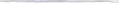 Opłata wynosi 100 złotych a szkolenie zostanie przeprowadzone na podstawie zezwolenia Kujawsko — Pomorskiego Wojewódzkiego Inspektora Ochrony Roślin i Nasiennictwa w Bydgoszczy.CENTRUM KSZTAŁCENIA 1 ZARZĄDZANIA „ATUT”87-800 Włocławek ul. Wieniecka 34 tel.(54) 236-14-40: 696-701-745ZAPRASZAMYSzkolenie zostało uzgodnione z Wojewódzkim Inspektoratem Ochrony Roślin i Nasiennictwa w Bydgoszczy